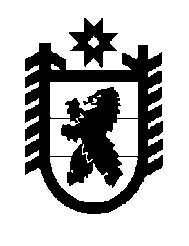 Российская Федерация Республика Карелия    РАСПОРЯЖЕНИЕГЛАВЫ РЕСПУБЛИКИ КАРЕЛИЯВ соответствии с Указом Президента Российской Федерации 
от 11 декабря 2010 года № 1535 «О дополнительных мерах по обеспечению правопорядка», Указом Главы Республики Карелия 
от 11 января 2011 года № 1 «О постоянно действующем координационном совещании по обеспечению правопорядка в Республике Карелия» утвердить прилагаемое решение постоянно действующего координационного совещания по обеспечению правопорядка в Республике Карелия от 29 сентября   2015 года № 3.          Глава Республики  Карелия                                                               А.П. Худилайненг. Петрозаводск20 октября  2015 года№ 361-рУтверждено распоряжением ГлавыРеспублики Карелияот  20 октября 2015 года № 361-рРЕШЕНИЕ № 3постоянно действующего  координационного совещания по обеспечению правопорядка в Республике Карелия г. Петрозаводск                                                              29 сентября 2015 годаПредседательствовал:Глава Республики Карелия Худилайнен Александр ПетровичПрисутствовали: Васько Д.В., Вихров Н.В., Волкова Н.Д., 
Габриелян К.К., Горшков Д.В., Галкин В.А., Дешевулин С.О., Дзёган А.В., Жураховская Т.В., Казаков Р.А., Копошилова О.С., Кукушкин В.П., Кириллов К.В., Ломонос А.А., Моисеев А.А., Морозов  А.Н., Милюков В.М., Накрошаев А.В., Назаренко В.В., Серышев А.А., Сильченко Е.В., Тарасенко Ю.Б., Хюннинен А.В. Вопрос № 1 «О деятельности по предупреждению преступлений среди несовершеннолетних и в отношении несовершеннолетних»Решили:1.1. Принять к сведению информацию Министерства образования Республики Карелия.1.2. Министерству образования Республики Карелия:1.2.1. Разработать методические рекомендации для классных руководителей по выявлению несовершеннолетних и семей, находящихся в социально опасном положении.Срок: I квартал 2016 года.1.2.2. Активизировать работу по открытию в образовательных организациях Республики Карелия среднего общего образования бесплатных спортивных секций и предметных кружков для учащихся во внеурочное время.Срок: в течение 2016 года.1.2.3. Совместно со Следственным управлением Следственного комитета Российской Федерации по Республике Карелия организовать освещение в средствах массовой информации правил поведения несовершеннолетних с незнакомыми людьми, в экстремальных ситуациях, при угрозе их жизни и здоровью.Срок: в течение 2016 года.1.2.4. Проинформировать аппарат Межведомственной комиссии по делам несовершеннолетних и защите их прав Республики Карелия по итогам запланированных мероприятий, направленных на совершенствование профессиональной компетентности и методического сопровождения педагогических работников, в том числе педагогических работников профессиональных образовательных организаций.Срок: 25 декабря 2015 года. 1.3. Рекомендовать Прокуратуре Республики Карелия:1.3.1. Проанализировать эффективность деятельности правоохранительных органов, органов исполнительной власти Республики Карелия, органов местного самоуправления, иных субъектов системы профилактики   по предупреждению, выявлению и пресечению правонарушений и преступлений среди несовершеннолетних  и молодежи, а также в отношении них.Срок: IV  квартал 2015 года.1.3.2. Организовать проверку исполнения требований Федерального закона от 24 июня 1999 года № 120-ФЗ «Об основах системы профилактики безнадзорности и правонарушений несовершеннолетних» образовательными организациями на территории Республики Карелия.Срок: первое полугодие 2016 года.1.4. Рекомендовать Министерству внутренних дел по Республике Карелия, Министерству образования Республики Карелия организовать и провести совместные мероприятия по проверке семей несовершеннолетних, не приступивших к обучению в образовательных организациях. По результатам проверок рассматривать вопрос о привлечении законных представителей к административной ответственности за ненадлежащее исполнение обязанностей по воспитанию детей, в случае необходимости для устранения причин и условий, препятствующих продолжению обучения, направить в учреждения системы профилактики безнадзорности и правонарушений несовершеннолетних ходатайства об оказании необходимой помощи.Срок: ноябрь 2015 года.1.5. Рекомендовать Петрозаводскому линейному отделу МВД России на транспорте, Министерству внутренних дел по Республике Карелия организовать и провести информационные акции, направленные на предупреждение травматизма среди несовершеннолетних на объектах повышенной опасности (в том числе на объектах транспортной инфраструктуры).Срок: IV квартал 2015 года. 1.6. Министерству образования Республики Карелия, Министерству здравоохранения и социального развития Республики Карелия подготовить предложения по внесению изменений в федеральное законодательство, предусматривающих обязательное прохождение несовершеннолетними процедур, направленных на выявление у них зависимостей (наркотической, алкогольной и т.д.).Срок: до 1 января 2016 года.1.7. Министерству здравоохранения и социального развития Республики Карелия в целях развития системы реабилитации и ресоциализации несовершеннолетних изучить возможность использования реабилитационных отделений наркологических учреждений в соседних субъектах Российской Федерации для направления наркопотребителей на лечение, реабилитацию и ресоциализацию с отрывом от привычной среды наркопотребления.Срок: до 1 января 2016 года.Вопрос № 2 «О мерах по обеспечению  юридическими и физическими лицами административно-правового режима на государственной границе»Решили:2.1. Принять к сведению информацию Пограничного управления Федеральной службы безопасности Российской Федерации по Республике Карелия.2.2. Предложить Пограничному управлению Федеральной службы безопасности Российской Федерации  по Республике Карелия:2.2.1. Совместно с органами местного самоуправления в Республике Карелия организовать разъяснительную работу среди местного населения, общественно-политических движений (партий) о значении пограничной зоны для обеспечения безопасности личности, общества и государства, необходимости соблюдения правил пограничного режима, с представителями региональных транспортных организаций – об информировании граждан, приобретающих билеты для дальнейшего следования в пограничную зону, о правилах пограничного режима.Срок: IV квартал 2015 года.2.2.2. Обеспечить личное участие руководителей Пограничного управления Федеральной службы безопасности Российской Федерации по Республике Карелия в сходах граждан не реже одного раза в квартал. Срок: ежеквартально.2.2.3. Обеспечить размещение информации о результатах служебной деятельности Пограничного управления Федеральной службы безопасности Российской Федерации по Республике Карелия за год в региональных и местных средствах массовой информации, в том числе на странице Пограничного управления Федеральной службы безопасности Российской Федерации по Республике Карелия на Официальном интернет-портале Республики Карелия (gov.karelia.ru). Срок: IV квартал 2015 года.2.3. Администрации Главы Республики Карелия организовать проведение рабочего совещания с участием Пограничного управления Федеральной службы безопасности Российской Федерации по Республике Карелия и Министерства юстиции Республики Карелия по вопросу законности и перспектив использования земельных участков, расположенных за рубежом инженерно-технических сооружений.Срок: ноябрь 2015 года.Вопрос № 3 «О результатах работы АПК «Безопасный город»Решили:3.1. Принять к сведению информацию Государственного комитета Республики Карелия по обеспечению жизнедеятельности и безопасности населения и Министерства внутренних дел по Республике Карелия.3.2. Государственному комитету Республики Карелия по обеспечению жизнедеятельности и безопасности населения:3.2.1. Оценить техническое состояние оборудования АПК «Безопасный город» и  рассмотреть вопрос о замене наиболее изношенных камер видеонаблюдения.Срок: IV квартал 2015 года.3.2.2. Совместно с Петрозаводским линейным отделом МВД России на транспорте подготовить обращение в адрес ОАО «РЖД» о необходимости решения вопроса по модернизации систем видеонаблюдения на объектах железнодорожного вокзала станции Петрозаводск-пассажирская с целью обеспечения интеграции в АПК «Безопасный город» с одновременным выводом видеопотока в дежурную часть Петрозаводского линейного отдела МВД России на транспорте (при необходимости и на иных объектах ОАО «РЖД», расположенных на территории Республики Карелия).Срок: октябрь 2015 года.3.2.3. Совместно с Министерством финансов Республики Карелия принять меры к обеспечению финансирования плановой реализации мероприятий по модернизации и развитию АПК «Безопасный город» в 2016 году.Срок: IV квартал 2015 года.3.2.4. Во взаимодействии с ГУ МЧС России по Республике Карелия и органами местного самоуправления муниципальных образований в Республике Карелия проработать вопрос о возможности обеспечения непрерывного мониторинга видеоинформации, поступающей в рамках функционирования АПК «Безопасный город», силами органов повседневного управления единой государственной системы предупреждения и ликвидации чрезвычайных ситуаций.Срок: до 1 февраля 2016 года.3.2.5. Обеспечить завершение работы по интеграции систем видеонаблюдения юридических лиц (интернет-провайдеры, торговые центры и т.п.) в АПК «Безопасный город».Срок: IV квартал 2015 года.3.2.6. Обеспечить систематическое освещение в средствах массовой информации сведений о привлечении к уголовной или административной ответственности лиц с использованием АПК «Безопасный город».Срок: 2015-2016 годыВопрос № 4 «Об эффективности и результативности осуществления органами местного самоуправления муниципальных районов и городских округов государственных  полномочий по лицензированию розничной торговли алкогольной продукции и о состоянии государственного контроля на рынке алкогольной продукции Республики Карелия»Решили:4.1. Принять к сведению информацию Государственного контрольного комитета Республики Карелия и Министерства здравоохранения и социального развития Республики Карелия.4.2. Признать неэффективным и нецелесообразным дальнейшее исполнение органами местного самоуправления муниципальных районов и городских округов государственных полномочий по лицензированию розничной продажи алкогольной продукции.4.3. Отметить актуальность и обоснованность законодательной инициативы о прекращении осуществления органами местного самоуправления муниципальных районов и городских округов государственных  полномочий по лицензированию розничной продажи алкогольной продукции.4.4. Государственному контрольному комитету Республики Карелия подготовить проект закона Республики Карелия о прекращении осуществления указанных государственных полномочий органами местного самоуправления.Срок: IV квартал 2015 года.4.5. Рекомендовать Министерству внутренних дел по Республике Карелия взять на особый контроль работу по противодействию незаконному обороту алкогольной продукции на территории Республики Карелия.Срок: 2015-2016 годы. 